


VALUES 
TRI-FORCE IT AND SECURITY SYSTEM IS A GROUP OF COMPANY THAT IS NOT AN ORDINARY SECURITY INSTALLER PASSIONATE ABOUT THE SAFETY OF OUR CLIENTS, WE PROVIDE SECURITY SOLUTIONS THAT ALWAYS ALLOWS YOU TO BE AT LEAST ONE STEP AHEAD OF CRIMINALLY INCLINED. AND AT THE VERY SAME TIME SUPPLY YOU VALUE OF MONEY.

WE ALSO SUPPLY IT SOLUTION AND PROVIDE EFFICIENT AND EFFECTIVE SYSTEMS THAT ENHANCED USING VARIETY OF PRODUCTS PRODUCED BY MANUFACTURES WITH THE PROVEN TRACK RECORD OF STABILITY AND RELIABILITY

THIS COMBINED WITH SOUND ADVICE FROM OUR STAFF, GIVEN A VARIETY OF CHOICE IN THE FANAL DESIGN OF THEIR SYSTEMS.
THIS SYSYEMS ARE INSTALLED AND SERVICED BY A NETWORK OF EXPERIENCED WELL-TRAINED STAFF.











                                                                            
                                                                                

                                                               iv
OPERATIONS
TRI-FORCE IT AND SECURITY SYSTEMS (PTY) LTD OPERATES THEIR HEAD OFFICE AND CENTRAL POINT OF ADMINISTRATION FROM:

11 HANS-SCHOEMAN STREET
MALANSHOF CENTER
RANDBURG
2194

JOHAN ELS (CEO)
TELEPOHONE:(+27)11 568 9803
CELL PHONE(+27) 72 971 7003
EMAIL ADDRESS:johan@tri-force.co.za

LINDY PHALANE (ADMINISTRATOR)
TELEPHONE:(+27) 11 568 9803
CELL PHONE:(+27) 61 508 1993
EMAIL:lindy@tri-force.co.za

THATO SETHOLE (EXECUTIVE SALES CONSULTANT)
TELEPHONE:(+27) 11 568 9803
CELL PHONE:(+27) 76 739 2848
EMAIL:thato@tr-force.co.za

LEONESE PALMER (EXECUTIVE SALES CONSULTANT)
TELEPHONE:(+27) 11 568 9803
CELL PHONE(+27) 63 355 0421
EMAIL: leonese@tri-force.co.za

JAN LEGODI (EXCECUTIVE SALES CONSULTANT) 
TELEPHONE:(+27) 11 568 9803
CELL PHONE:(+27) 72 751 7998
EMAIL: jan@tri-force.co.za
                                                                   vTABLE OF CONTENT

1.ELECTRIC FENCES

-The main purpose of electric fencing is to keep the intruder out. It secures the residents inside the perimeter and protect their properties and valuables.
 -Electric fence is of no use if it cannot warn you of an intrusion.
-Electric fencing are designed to supply the electric fence with power.
-We have Energizers 
-They can be divided into two categories *domestic and
                                                                            *Industrial
-Wall top fencing can be installed on top of the walls.
-At TRI-FORCE we provide advanced products and all-round security features that you can rely on with ease.
-Attach electric fencing are the first lines of defense against criminals.
-The are used as the first barriers of security in South Africa.
-Freestanding fences are very effective to keep the intruder out.
-They provide electric shock to intruder. 
-Ease to operate.
-We also do upgrade, we replace products. 
-Provides more complete solutions that implement upgrades in the safe atomic ways.






                                                                                   1

1.1. ENERGIZER (DOMESTIC/INDUSTRIAL)

    



                                                                                 2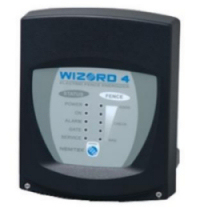 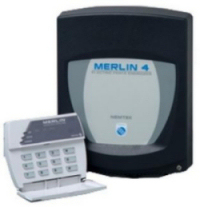 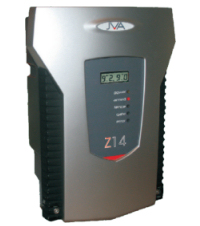 1.2. WALL TOP ELECTRIC FENCING

                                                             
                                                                                                                                                                                                            


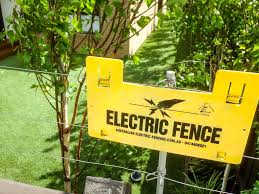 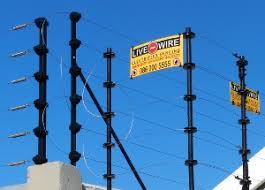 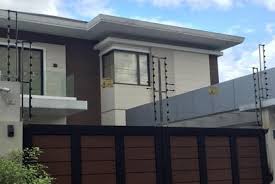 
                                                                              31.3 ATTACH ELECTRIC FENCING







                                                                                   4


1.4.FREESTANDING FENCING




                                                                              5                                                                                  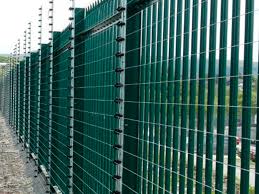 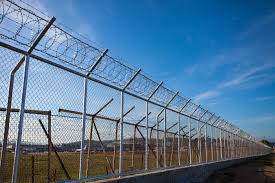 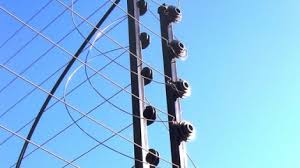 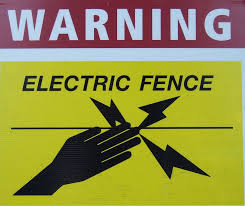 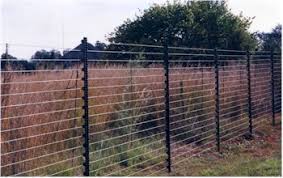 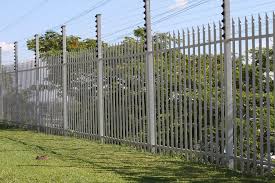 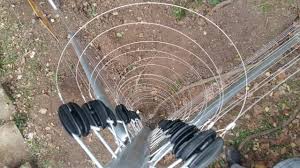 1.5.UPGRADING





                                                                                6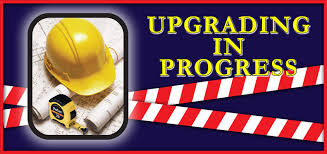 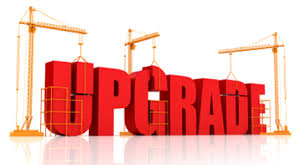 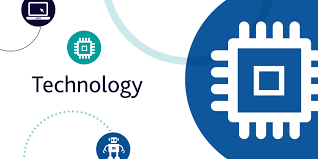 
2.ACCESS CONTROL SYSTEM
-At TRI-FORCE SECURITY SYSTEM we have different intercoms system
*Estate and corporate intercoms
*Domestic intercoms
-Estate and Corporate intercoms uses the cellular phone to connect to the residents.  
-The system is fully programmable via the internet.
-Residents numbers can be changed over the internet.
-Access basic system can be upgraded to enable users to inter communication.
-Readers system can operate as stand-alone readers.
-Traffic barriers are used to control high volumes of traffic entrances.
-These systems can be activated by tag readers and expand to suit the clients’ needs.
-Home security is topic that almost all of us are well-versed in nowadays.
-SMS intruder notification system can warn you of possible danger and escalate the warning at the problem becomes more threatening.
-The level of warning can be set to elevate, eventually adding sirens and armed response call if require as the level of intrusion become more threatening





                                                                 7



2.1.ESTATE AND CORPORATE INTERCOMS 










                                                     
                                                                            8




2.2. DOMESTIC INTERCOMS 
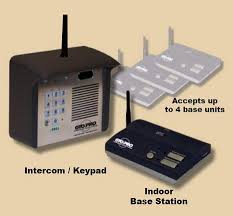 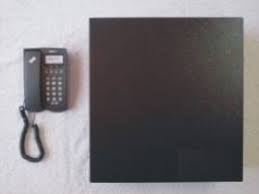 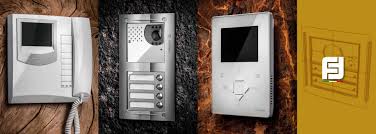 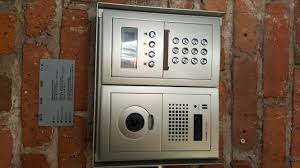 
                                                                                   9




2.3. ACCESS AND READERS







                                                                                10




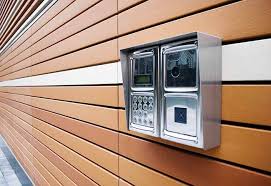 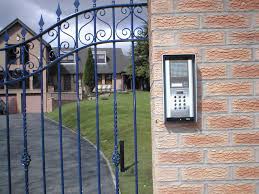 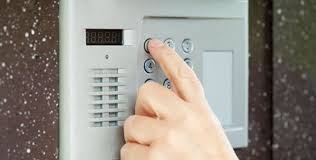 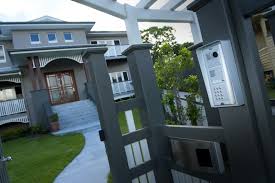 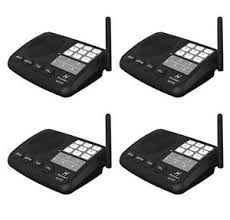 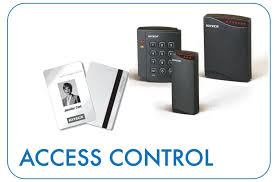 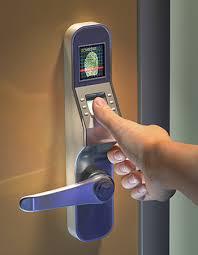 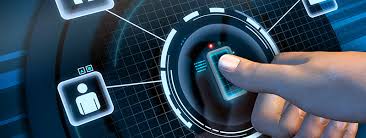 2.4. BOOMS AND TRAFFIC BARRIES




 
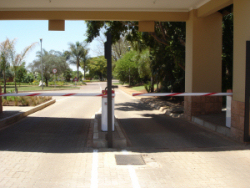 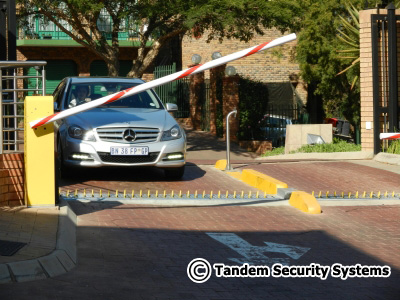 
                                                                                 11

2.5.SMS INTRUDER NOTIFICATION


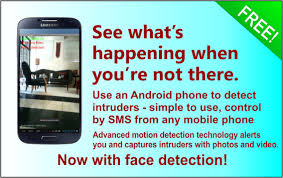 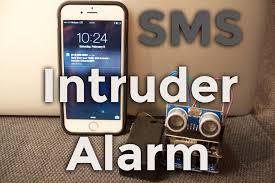 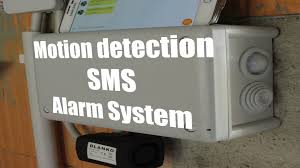 	                     12       




2.6 INFRARED BEAMS AND PERIMETER CONTROL



-                           

                                                                                  13



3.GARAGE AND GATE AUTOMATION
-At TRI-FORCE we install the best sliding and swinging gate motor.
-Our installer are also fully qualified technicians who are well trained to repair gate and garage motors on the site.
-Garage door automation is a service we normally provide hand in hand with gate automation.
-It is possible to operate both gate and garage door motor with the same remote.
-We provide Centurion D5 D10 gate motor.
-We also supply you with and install a safety on your garage door to prevent it from closing on your cars.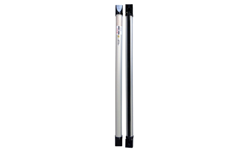 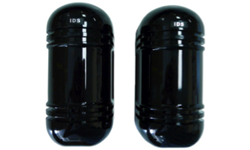 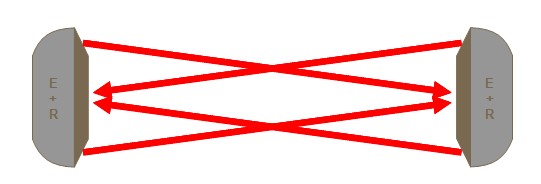 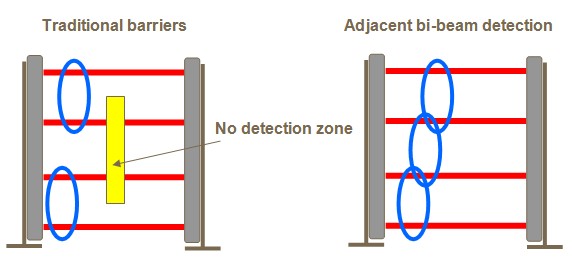                                                                                143.1 SLIDING GATE MOTORS








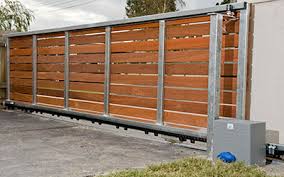 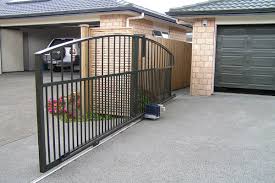 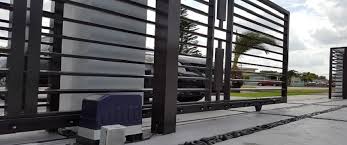 

                                                                                   153.2.SWING GATE MOTOR






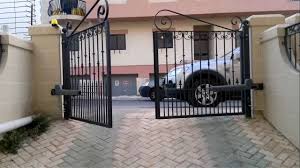 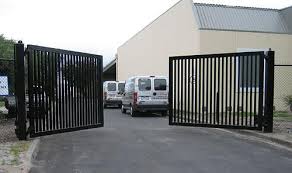 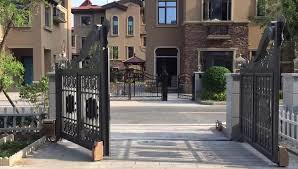 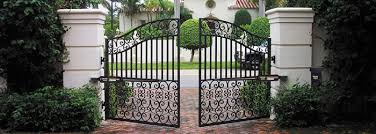                                                                                  16

3.3.GARAGE GATE MOTOR


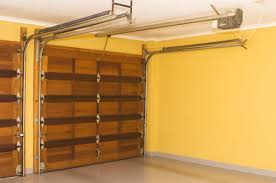 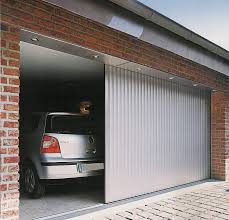 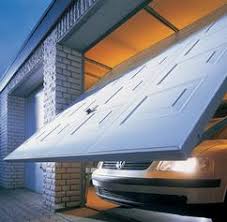 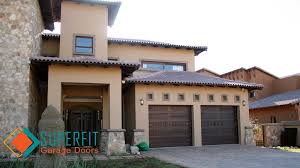 
                                                                               17

3.4. CENTURION D5 D10 GATE MOTORS






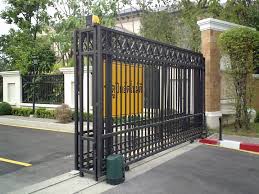 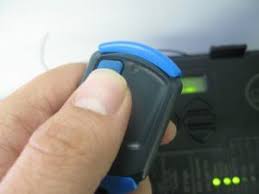 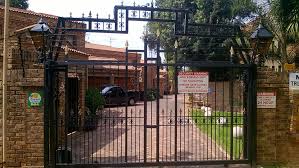 

                                                                          18

4.CCTV CAMERAS
-At TRI-FORCE we have intercoms system with clear or black and white cameras installed in all are of your choice and video built into the handset in the house
-The system are functional and the pictures quality are very high
-Cameras can be connected to a loose monitor inside the house.
-Large systems are used in factories, shopping center and at offices 
-We can also use sophisticated system that has many advantage
*Digital record
*Can be connected to the internet
*Setting alarms and etc.








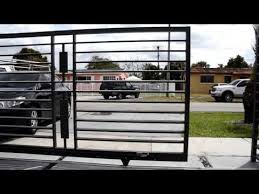 








                                                                              19
4.1.DOMESTIC CCTV SECURITY CAMERAS








                                                                             20
4.2.CORPORATE SECURITY SECURITY CAMERAS


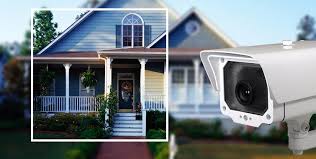 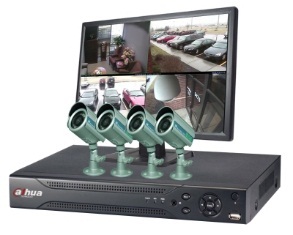 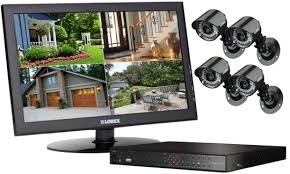 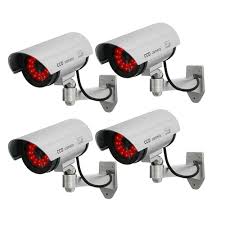 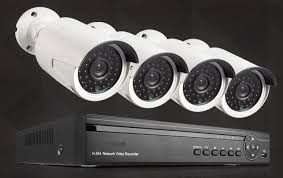 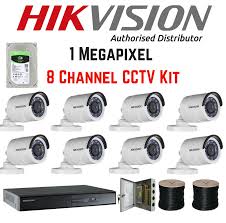 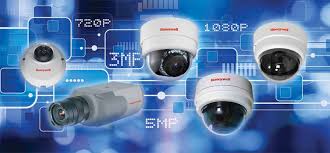 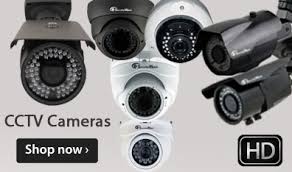 
                                                                           21
4.3.INDUSTRIAL CCTV SECURITY CAMERAS










                                                                       
                                                                          22

5.ALARMS

-Whether is a household or in a business operation TRI-FORCE has security solutions for you.
-An alarm system from TRI-FORCE is always suited to your needs and budget.
-Our alarms incorporate the latest technology and are built to be effective and reliable for years at a time.
-We install new or upgrade your existing ones.
-We supply *IDS alarms
                      *NAPCO alarms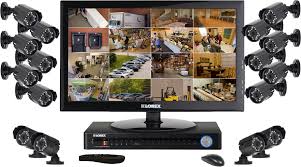 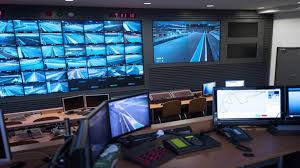 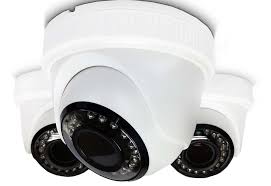 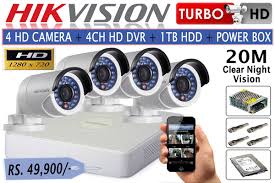                       *Alarms Sensors
                      *Alarms Accessories and etc.











                                                                       235.1. IDS ALARMS



                                                                                24

5.2. NAPCO ALARMS
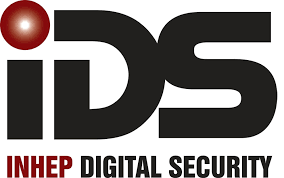 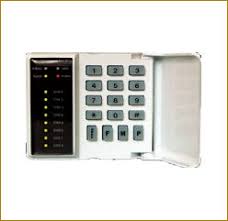 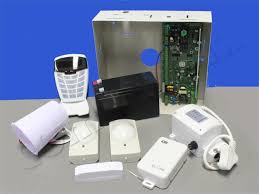 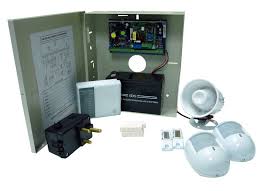 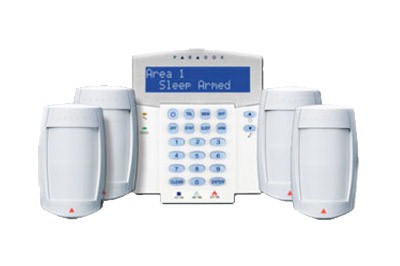 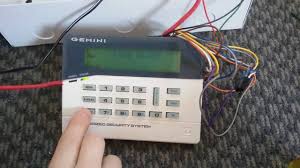 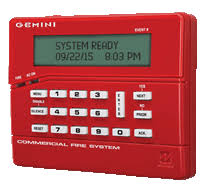 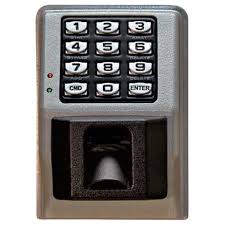 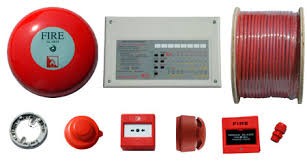 
                                                    25



5.3.ALARMS SENSORS


                                        
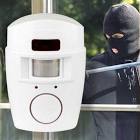 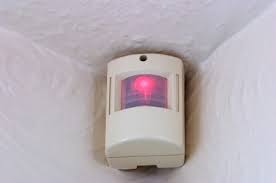 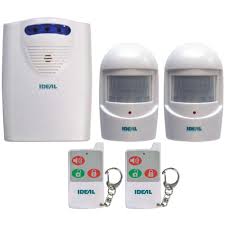 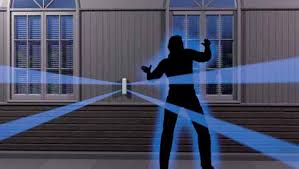 
                                                                       

                                                                             265.4 ALARMS ACCESSORIES
                                                        

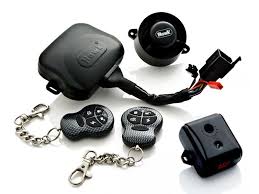 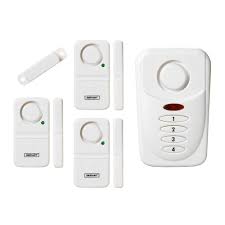 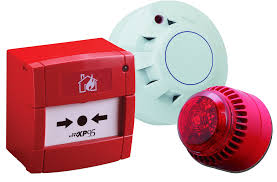 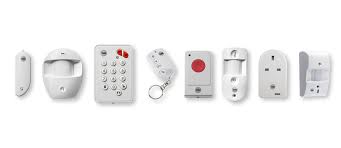                                                       
                                                     27
6.IT AND NETWORKING

                                               

                                                                               28

7.MAINTENANCE

-At TRI-FORCE we have well trained staff who will provide all the services we serve to our clients
 




                                                  
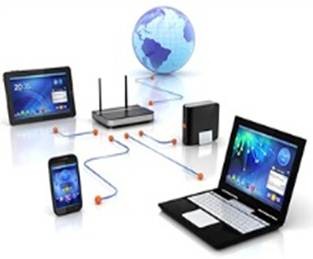 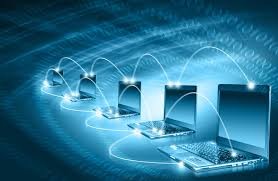 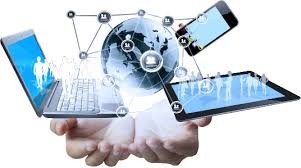 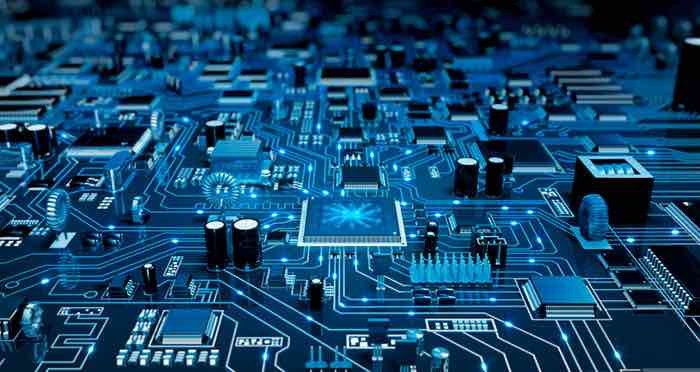 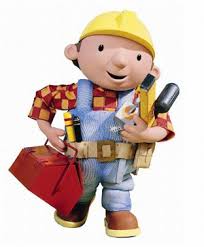 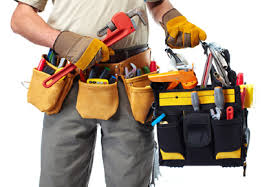 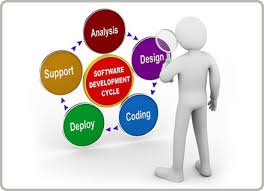 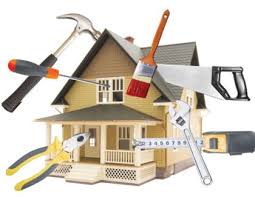                                                                              29